Note of gratitudeToMs. Ruchira MandalMUKTIMa'am,    I hope you are doing well. It is always pleasure writing to you. Hope this new year brings you happiness and prosperity.   The university I am currently studying in  has a great ambience and overall pretty enjoyable in winter. It's hard to live far away from home, at the same time I learned the importance of adjustment. Unfortunately, my academic journey is going to end soon and I will be missing this place. I am currently pursuing the fourth semester (M.Sc Chemistry). As I already started my thesis work in a Polymer Chemistry lab, I believe this semester has a lot to offer. I consistently performed very well in the last three semesters and secured the opportunity to get convocated with two Gold Medals. In future, I would like to be a scientific researcher in the field of Materials Chemistry. The scholarship helps me to have the dream of higher studies. I really want to thank you and MUKTI for keep believing and supporting me.     Lots of regards.                                          Yours affectionately                                               Priyanka Singh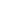 